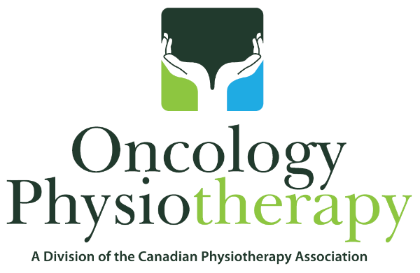 Prostate CancerTypes of Prostate CancerProstate cancer occurs only in men, accounting for 21% of all cancer cases and is most commonly diagnosed between the ages of 65 and 74. The most common type of prostate cancer is adenocarcinoma, which begins in the gland cells of the prostate. Adenocarcinoma’s account for 95% of all types of prostate cancers.  

The five year survival rate for men with prostate cancer is  95%, thus, the focus of treatment and rehabilitation is on increasing overall functioning and quality of life by managing the side effects of treatment.What risk factors cause this cancer?The only known risk factor for prostate cancer is a family history (with genetic links to BRCA1 and BRCA 2 gene mutations). Other possible risk factors include:A diet that is high in fat, dairy products, red or processed meatsObesityInflammation of the prostateExposure to high levels of testosteroneExposure to pesticides, cadmium or chemicals involved in rubber manufacturingWhat are the Clinical Manifestations?
Prostate cancer often does not cause any early signs or symptoms; they begin to appear as the tumor grows. Signs or symptoms include:
 Frequent urination, especially at nightA strong or sudden urge to urinateTrouble starting the flow of urinationStraining to urinateWeak, slow or interrupted urine streamInability to empty bladder completelyUrinary incontinenceBlood in the urine or semenBurning or pain during urination or ejaculationErectile dysfunctionWeakness and numbness in the legs or feetLoss of bowel controlPain or stiffness in the bones of the hip, back or chestA cough that doesn’t go away or shortness of breathWhat are the Treatment Options?
Each case is unique and requires a personalized medical treatment plan. Some of the treatment options may include:Tumor resection: removal of the abnormal cancerous tissue through surgeryRadiation therapy: doses of radiation used to oblate cancer cells. May be in combination with chemotherapy treatmentChemotherapy: systemic treatment to kill cancer cells and prevent them from dividingHormonal therapy: changing of hormonal levels in the body to destroy cancer cells or slow their growth.What are the Possible Side Effects of Treatment?eBleeding and blood clot formationSexual problems including erectile dysfunction and changes in orgasmUrinary incontinenceLymphedema riskPain and swelling around the genital areaInfection of the incision or separation of the woundRadiation Therapy:Pain and swelling around the genital areaFatigueBowel problems including diarrhea, blood in the stool, rectal pain, rectal burning or rectal leakageBladder problems including more frequent urination, burning with urination or urinary incontinenceErectile dysfunctionPain and swelling between the scrotum and rectumLymphedema riskChemotherapy: Nausea and vomitingLow blood cell countsFatigueLoss of appetiteHormonal Therapy:Sexual problems including low sex drive, erectile dysfunction, shrinking of testicles or penisMenopausal-like symptoms, such as hot flashes and mood swingsOsteopenia, Osteoporosis development and pathological fracturesWeight gainBreast tenderness and growth of breast tissuesLoss of muscle and physical strengthFatigueDepression, difficulty concentrating, and memory problemsHeart problemsGonadotropin-releasing hormone (GnRH) Agnoists and Fracture Risk?GnRH agonists significantly increase bone turnover, with a reported 2% to 3% decrease per year in bone mineral density of the hip and spine during initial therapy, thus a surrogate for fracture risk.  Hormones such as testosterone protect against bone loss, therefore the blockage of hormones will increase risk of osteoporosis.Although osteoporosis is prevalent in both men and women, men have been found to experience one third of all hip fractures related to osteoporosis.Mortality after a hip fracture has been shown to be greater in men than in women.Osteopenia is defined as Bone Mineral Density (BMD) T score between -1.0 and -2.5, while osteoporosis is defined as BMD T score less than -2.5. Fracture risk is doubled for every 1-SD decrease in BMD. What is the role of Physical therapy and Rehabilitation?
The goals of rehabilitation depend on the extent of the disease and the sequela post treatments. Overall physiotherapy can help:Prevent and or improve urinary continence and erectile dysfunction post surgeryPelvic floor physiotherapy (including manual therapy, exercises of the pelvic floor, and the use of biofeedback devices) have been shown to be effective in strengthening the muscles of the pelvis in order to overcome the insufficiencies of the injured muscles leading to these side effects. Research has shown the benefits of pelvic floor physical therapy pre and post surgeryDecrease cancer-related fatigueImprove sexual desire and activityPain managementImprove cardiovascular endurance and overall strengthImprove psychological wellbeing and quality of lifeEstablish healthy lifestyle habits for life-long wellnessProvide support for return to activities of daily living, returning to work and recreational activitiesOsteoporosis screening, prevention and management education including a well-balanced diet rich in calcium and vitamin D, along with an individualized weight bearing exercise program to preserve or maintain bone health and integrity, minimizing risk of fractures.Exercise recommendations for both aerobic and strength training are the same as those for healthy Canadians. This includes 150 minutes of moderate intensity aerobic exercise per week and twice weekly strengthening exercises for all the major muscle groups of the body.Goal setting and action planning should accompany any new exercise program. This has been shown to lead to better adherence to new exercise programs in individuals with chronic conditions.References & ResourcesNational Cancer Institute: https://www.cancer.gov/types/brainCanadian Cancer Society: http://www.cancer.ca/en/?region=onCormie P, Newton RU, Taaffee DR, Spry N, Galvao DA. Exercise Therapy for sexual dysfunction after prostate cancer. Nat Rev Urol. 2013; 10(12): 731-6.Bourke L, Smith D, Steed L, Hooper R, Carter A, Catto J, Albertsen PC, et al. Exercise for Men with Prostate Cancer: A Systematic Review and Meta-analysis. European Urology. 2016; 69: 693-703Rajkowska-Labon E, Bakula S, Kucharzewski M, Sliwinski Z. Efficacy of Physiotherapy for Urinary Incontinence following Prostate Cancer Surgery. BioMed Research International. 2014; 2014: 785263.Canadian Society of Exercise Physiologists. Canadian Physical Activity Guidelines. Available at: http://www.csep.ca/CMFiles/Guidelines/CSEP_PAGuidelines_adults_en.pdfSchmitz, KH, et al. American College of Sports Medicine Roundtable on Exercise Guidelines for Cancer Survivors. Medicine & Science in Sports & Exercise. 2010;doi:10.1249/MSS.0b013e3181e0c112.Bernardo-Filho M, et al. The relevance of the procedures related to physiotherapy in the interventions in patients with prostate cancer: Short review with practical approach. Int J Biomed Sci. 2014;10(2):73-84.Smith, Matthew R. "Treatment-related osteoporosis in men with prostate cancer." Clinical cancer research 12.20 (2006): 6315s-6319s.Authors: Alicia Page, MSc PT Candidate, Jenna Smith PT, Marize Ibrahim MSc, PT, CSLT, Margaret McNeely PT PhD,